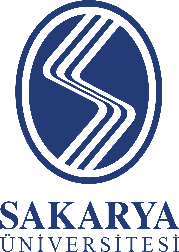   SAKARYA ÜNİVERSİTESİ MUAYENE RAPORU TAKİP DEFTERİ                                                …………………………….BAŞKANLIĞI/DEKANLIĞI/MÜDÜRLÜĞÜSAYFA NO: S.NOBELGE NOTARİHİFİRMA ADIFATURA TUTARIFATURA TARİHİ